Volunteer EngagementsJanuary 2015 – April 2016	         ASKI Global Limitedassisting the Chief Executive Officer in providing orientation to visitors or observersperforms logistical assignments such as handouts distribution and attendance checkingconducts coaching to students in business plan preparationTo contact this candidate click this link submit request with CV No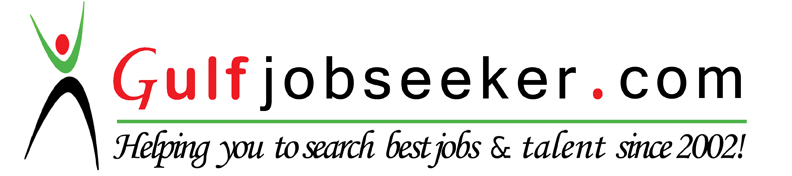 ROSA ROSA Work ExperienceWork ExperienceWork ExperienceCompanyPositionDuration & AccomplishmentsEBC Builder and ConstructionSecretary2002-2003 Filing of bid documents, contracts, subcontracts, and purchase ordersPrepares payroll of laborers.Prepares materials and equipment needed onsiteAnswers telephone callsPrepares request for contract extensionSubmits and assist the project accountant by copying invoices for job costing and billing. set up and maintain filing systemsBoardwalk (Retail Shop)Encoder2001-2002Purchases stocksEncodes orderDeposits daily sales in the bankEntertains customersMaintains customer confidence and protects operation by keeping confidential.SM SupermarketCashier2000-2001Performs cashiering functionHandle cash transaction with customers.Scan goods and collect payment. Issue receipts, change or refund.Pleasantly deal with customers to ensure satisfaction.Recent Trainings/Forums Attended:Recent Trainings/Forums Attended:Recent Trainings/Forums Attended:Training Institution / Training VenueDurationDescriptionASKI Global LimitedJuly to December 2013Completed Basic Entrepreneurship and Financial EducationASKI Global LimitedOctober to December 2014Personality Development and CommunicationEducational Background           AMA Computer Learning Center (1997-1999)Computer SecretarialPersonal InformationPersonal InformationBirthday:30 January 1981   Civil Status:Single